Guía de Estudio BíblicoTema: ¡No todo está terminado!Base Bíblica: Salmo 371-40 (RV1960)Introducción.El salmo 37 es un precioso salmo de sabiduría, de consuelo, de esperanza, de confianza en tiempos de crisis. Fue escrito por David, así como otros salmos de este tipo que dejan ver las dificultades que este hombre de Dios tenía, al igual que nosotros hoy en día. Pero así como él, hablan de la confianza, de la esperanza pero también de la seguridad que como hijos de Dios debemos de tener. Es un contraste entre la vida de uno que sabe y tiene en quien confiar a uno que no, o sea, un contraste entre el justo y el impío. De ahí la expresión: ¡No todo está terminado!, aunque las cosas están cuesta arriba, los hijos de Dios sabemos en quién nos apoyamos en estos días, en quién podemos descansar, mirando hacia adelante, puestos los ojos en Jesús el autor y el consumador de nuestra fe. En estas líneas David dirigido por el Espíritu de Dios nos deja ver tantas promesas para nuestras vidas, nos da una perspectiva de cómo tratar y que actitud tener ante las situaciones en el día malo, en ese día donde la impaciencia, la prosperidad de otros, el mal tiempo, los días de hambre, el desamparo, son entre algunos calificativos que vemos en esos días oscuros de nuestra vida, pero nos hace ver que no todo está terminado, hay esperanza, hay vida, hay salvación, hay libertad, hay provisión, esto para sus escogidos, ¡amén!, ¡sí!, para los escogidos de Dios. Hay una frase que repite seis veces que es una metáfora que indica la bendición de Dios para su pueblo, para sus escogidos: (v.3): “confía en Jehová….y habitarás en la tierra”, (v.9b): “pero lo que esperan en Jehová, ellos heredarán la tierra, (v.11ª): “los mansos heredarán la tierra, (v.18): “conoce Jehová los días de los perfectos, y la heredad de ellos será para siempre, (v.22): “los benditos de él heredarán la tierra, (v.29): “los justos heredarán la tierra” son versos como se dijo que tienen que ver con la bendición, el respaldo de Dios para su pueblo, para sus escogidos. Cómo lo dijese un escritor, el tiempo trabajo para Dios.Por ello le invito a ir a los últimos versos de este capítulo, dónde nos hace ver esta tremenda verdad con que el salmista termina y nosotros queremos comenzar (v.39-40): “Pero la salvación de los justos es de Jehová,  Y él es su fortaleza en el tiempo de la angustia. Jehová los ayudará y los librará;  Los libertará de los impíos, y los salvará,  Por cuanto en él esperaron”.Tómese un tiempo y reflexione de lo que esta promesa tiene para su vida el día de hoy, cuán relevante es, y por sobre todo hagámosla propia para nuestras vidas el día de hoy. Paso 1: Leer el texto del pasaje referido: Salmo 37:1-40. Este salmo lo he divido en cinco promesas, le sugiero leer nada más los versos con respecto a la promesa que iría desarrollado.  O sea, un párrafo a la vez.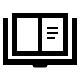  Paso 2: Desarrollar la siguiente guía de estudio y discusión como familia.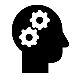 BOSQUEJO DEL TEXTO.Recuerde el salmo es un escrito sapiencial o de sabiduría que marcará el paso y la vida de aquellos que esperamos en Dios, en aquellos que sabemos que nuestra confianza y nuestra seguridad para el hoy y para el mañana descansa en que Dios tiene todo en sus manos y el que le busque no dude que en sus manos también él estará seguro.PROMESA UNO: DIOS ES TODO LO QUE NECESITAMOS (v.1-2).(v.1): “No te _______________ a causa de los malignos, ni tengas _____________ de los que hacen iniquidad”: A veces el creyente es atraído por el aparente éxito de gente sin escrúpulos; otras veces sencillamente se enoja contra Dios o solamente dentro de sí mismo. La palabra te impacientes significa “calentarse” o “estar enojado”. El salmista exhorta al justo a no enojarse; no hace falta porque Dios hará justicia. Además, como dice (Santiago 1:20) :” La ira del hombre no lleva a cabo la justicia de Dios”: En otras palabras en nuestro enojo no podremos producir o dar los frutos que Dios desea.v.2): “Porque como la hierba pronto serán ___________, y como la hierba verde se_____________”. Es la historia de todo lo que se basa en el tiempo y no en la eternidad (Kidner). Los impíos son muy inestables; muchos personajes famosos han tenido un fin trágico. Las sentencias o dichos del Salmo muestran el contraste entre el justo que confía en Dios y el malvado que no le obedece.En estos dos versos vemos lo que se ha de desarrollar en todo el capítulo, especialmente entre el contraste de la vida de un justo  y de los malos. Y a pesar de la prosperidad de ellos, recuerde que esta es pasajera y vana, mas nuestra esperanza es eterna, de ahí del llamado de la palabra a estar contento con lo que tenemos (Leer, Fil. 4:12-13) y por otra parte a ser pacientes, a saber esperar en Dios (Leer, Santiago 5:7-18).     ¿Cómo podemos aplicar estos dos elementos en nuestras vidas: El contentamiento y la paciencia, como lo aplicamos en familia e individualmente  en estos momentos de cuarentena? ¿Qué entiende o que le dice la promesa: Dios es todo lo que necesitamos? (Lamentaciones 3:24, NVI): “Por tanto, digo: «El SEÑOR es todo lo que tengo. ¡En él esperaré!».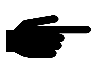 Pidamos al Señor que nos de la fuerza, la paciencia y el contentamiento en estos días, y por sobre todo la confianza de seguir esperando en él.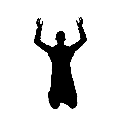 PROMESA DOS: MI SEGURIDAD PARA EL HOY Y PARA MI MAÑANA ES DIOS (V.3-15).En estos versos el salmista da un énfasis positivo o ver las cosas aunque difíciles con una perspectiva diferente y lo hace a través de nueve verdades que son un aliciente para nuestras vidas en todo momento. Nos enseñan cómo preservar nuestras mentes en tranquilidad en medio de ansiedades, peligros y ríos de problemas. “Arrollar” todo sobre él es la esencia de la fe. Los cristianos no somos fatalistas. La Biblia enseña que Dios actúa en respuesta a la oración con fe; cambia las cosas, las situaciones, las personas; no sólo al que ora.(v.3): “_________ en Jehová…”: la confianza del hijo de Dios tiene nombre: Jehová: El es el Yo Soy: el Autosuficiente, El Todopoderoso: El Shaddai,   Jehová Jireh: Mi bandera, Shalom: Mi Paz; Sabbaoth: Jehová de los ejércitos, estos son solo algunos de los nombres con que la Biblia nos habla del Dios en quién confiamos.(v.4): ___________ así mismo en Jehová…”: es el secreto del contentamiento y madurez cristianos. Y ¡qué promesa! Si uno vive la primera parte, sus anhelos estarán acordes con la voluntad de Dios.(v.5): “_______________ a Jehová tu camino, Y ___________ en él, Y el hará”: Significa poner nuestra vida y confianza plenamente en él, y estar confiado que él obrara por los suyos.(v.6): “___________ tu justicia como la luz…”: Habla de que Dios vindicará el caminar del justo. Su integridad y buen camino tendrá recompensa.(v.7): “:___________ silencio ante Jehová y __________en él”: Saber esperar confiadamente en el Señor. Que no haya nada ni nadie que pueda quitar mi mirada  ni mi confianza de él . (v.8-9): “Deja la _______ y desecha el __________…”El enojo y la ira no convienen en nuestras vidas, y más en los momentos de tensión o crisis. También nos hace un llamado a no hacer cosas que no convienen ya que las consecuencias de estas serán para destrucción.(v.10): “Pues de aquí a ______ no existirá el _____…”:”El dentro de o pues de aquí” a veces parece largo tiempo. Sin embargo, Dios mira con mirada eterna y esta es la forma y la perspectiva correcta de ver todas las cosas en nuestra vida, con perspectiva eterna no temporal, ni terrenal.(v.11): “Pero los _______heredarán la tierra y se __________ con abundancia de paz”: En medio de las situaciones difíciles los justos tendrán bendiciones, y aún contarán con la paz de Dios en sus vidas. Paz que en muchas ocasiones en las crisis es ausente, pero para los escogidos aún en medio de estas podremos tener y gozar de gran bienestar.(v-.12-15): “Maquina el _________ contra el justo…(v.13): Él ________ se reirá de él…”:El justo sabe que Dios pelea por él. De antemano sabemos en qué lado estamos o cual será el final: No del de los derrotados o avergonzados, sino en el de los victoriosos y con la cabeza en alto y de pie,  y no por nosotros, todo es por él.Reflexione por un momento:  Y haga un recuento de cuántas promesas solamente en estos versos nos dan esa seguridad para el día de hoy y para el mañana. Por otro lado recuerde uno de esos momentos en que pensó que no iba a salir, pero con la ayuda de Dios, ahora es un testimonio de la fidelidad de Dios y de confiar plenamente en él.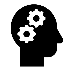 ¿Será que esas promesas de Dios son aplicables para en estos momentos de crisis mundial? (Efe. 3:20 BLS): “Dios tiene poder para hacer mucho más de lo que le pedimos. ¡Ni siquiera podemos imaginar lo que Dios puede hacer para ayudarnos con su poder!”.Oremos al Señor en plena certidumbre de fe, confiados en sus promesas y creamos en que veremos la buena mano de Dios en todas ellas a favor de nuestras vidas. PROMESA TRES: DIOS ES LA FUENTE DE TODA BENDICIÓN-PROVISIÓN (V.16-22).Hay una verdad absoluta en estos versos: “Dios es fuente de toda bendición y provisión” por ello no hemos de afanarnos  ni caer en la ansiedad, ya que nuestras necesidades no son ajenas a él y en su gran misericordia él cubrirá y proveerá para todas ellas en el momento justo usando formas, personas y maneras impensables para nosotros, pero poderosas ya que vienen de él (Leer Mat. 6:25-34)En estos versos veremos seis aspectos que resaltan esta verdad:(v.16): “_______ es lo poco del justo…”:  Lo que esto significa es que es mejor tener poco y ser justo que poseer mucho y ser malvado. (v.17): “Porque los brazos …mas el que ________ a los justos es Jehová”: Es reconocer que quién sostiene nuestra vida en todo momento es nuestro Señor.(v.18): “_________ Jehová los días de los perfectos….”: En las circunstancias adversas en la vida de los justos que no son exentas, Dios se identificará con ellos, estará por ellos y obrará a favor de ellos. Conocer” significa “tomar interés” o “vigilar”. Dios está a cargo de nuestro tiempo; aun en tiempos de prueba.(v.19-20): “No serán ___________ en el mal tiempo, y en los _______ de hambre serán __________”. El creyente experimenta la presencia y el sostén del Señor en sus vidas. Su fe en Dios no será avergonzada. Contrariamente los impíos: (v.20): Estos _________, serán ___________ y se ____________ como el humo.(v.21): “El impío……mas el justo tiene ________ y ____”: Aun en las peores crisis en justo tiene para apoyar , ayudar y bendecir a otros. Sabe que son oportunidades que Dios pone en su vida para engrandecer su reino y que el amor de Dios se vea reflejado en su vida y por lo que hace por los demás.(v.22): “Porque los _________ de él heredarán la tierra…”: El destino de los justos y de los malos está en función de su relación con el Señor. Los que han sido justificados por la fe son benditos del Señor; ellos poseerán la tierra. Los que han rehusado la oferta de salvación de Dios, se han colocado en la posición no codiciable de estar bajo Su maldición; ellos serán destruidos.Reflexione por un momento y considere esta pregunta ¿Lo ha desamparado Dios en alguna ocasión? ¿ Piense por un momento y haga memoria de la fidelidad de Dios en esa oportunidad donde creyó que no habría manera de salir adelante, comparta cómo fue ese rescate de Dios?¿Acaso Dios no podrá suplir para sus necesidades en estos tiempos?  Mientras escribo esto,  me dan dos testimonios de lo que estamos hablando: El primero me hablan por teléfono y lo primero que me dicen es: “¡Hermano, Dios es fiel, he recibido un milagro de Dios!……en estos momentos me encuentro enferma y sin trabajar no tenía ni un solo dólar en mi mano y yo no lo había comentado con nadie, un sobrino me llamo y me dijo tía le haré llegar mil dólares, porque  sé que usted los necesita. ¿cómo supo que ella estaba necesitada? El segundo es en estos precisos momentos  en que escribo esto y me cuenta de cómo Dios les había sorprendido el día de anoche teniendo dudas de cómo harían en estos días que no se iría a trabajar por la cuarentena , así que quedaba en el aire la pregunta ¿Cómo se va hacer par esto y para pagar lo otro, etc?, ¿cómo sería su sostén en estos días?….pero anoche mismo recibió una noticia y de parte del condado le pidieron a ella que pudiese elaborar unas mascarillas (no pocas) por la situación en la que estamos viviendo;  así que cuando creyeron que no habría salario ni sostén, Dios se manifestó y la provisión llegó para ellos. ¡Gloria a Dios!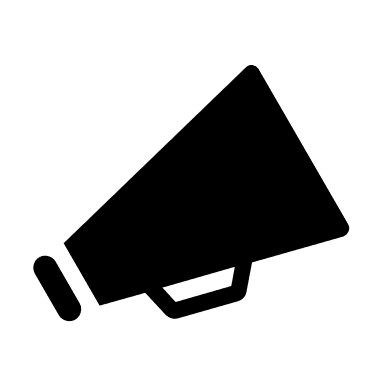 Oremos confiadamente al Señor por nuestra provisión. Recuerde nuestra fuente de toda bendición y provisión es Dios.PROMESA CUATRO: DIOS BENDECIRÁ MI CAMINO (V.23-29).Estos versos muestran la solidez de la vida dirigida por Dios. La comunión con Dios produce pasos firmes. Además, le da a Dios alegría cuando seguimos su camino. Un justo puede caer, pero el que gana la carrera no es el que no cae, sino el que cuando cae se levanta y sigue. Recuerde que los fracasos no serán permanentes. Dios ordena y afirma los pasos del que le busca. Si quiere que Dios dirija su camino, busque su consejo antes de dar el primer paso. Un ejemplo de esto es José en Gen. 37-46 vemos su historia que en su inicio no fue como él hubiese querido, pero en todo lo que vivió y sufrió hay una frase que marcaba su vida: “Jehová estaba con él y todo lo que hacía Dios lo prosperaba” (Gen. 391-2, 22-23, 41:37-40) y en su recorrido después de vario años al darse a conocer a sus hermanos quienes le habían vendido les dijo (Gen. 45:5) “Ahora pues no os entristezcáis, ni os pese haberme vendido acá, por que para preservación de vida me envió Dios delante de vosotros”.Tomemos en cuenta estos principios:(v.23): “Por Jehová son ___________ los pasos del hombre, y él ____________ su camino”: Tome en cuenta que cuando es Dios quien va allanando (guiar, limpiar, respaldar) nuestro camino, él se encargará de impulsar y respaldar las decisiones de su vida.(v.24): “Cuando el hombre ________ no quedará __________ porque jehová _________ su mano”: Un justo puede caer, pero el que gana la carrera no es el que no cae, sino el que cuando cae se levanta y sigue.(v.25): “Joven fui y he envejecido y no he visto justo ___________ ni su descendencia que _________ pan”: Dios no solo guardará y proveerá a su generación, sino que también a los que serán después de él. Las promesas de Dios alcanzarán a nuestras generaciones posteriores.(v.26): “En todo tiempo…….y su descendencia es para ____________”: Lejos de tener que mandar a sus hijos a mendigar, el justo es un dador generoso y frecuentemente presta a otros. Siguiendo la Palabra de Dios, es industrioso en la práctica, y vive con moderación y economía. Trabaja duramente, compra con cuidado, elimina las pérdidas, evita la extravagancia, y es capaz de estirar sus fondos y, de este modo, ayudar a otros que padecen necesidad. Sus descendientes han llegado a ser una bendición porque han aprendido bien estas lecciones en el hogar y las siguen aplicando a lo largo de sus vidas.(v.27): “Apártate del mal y haz el bien, y _________para _________”: El que camina en integridad de vida, sabe discernir entre lo bueno y lo malo, entre lo que agrada a Dios y lo que no. No hecha a perder su vida en “pequeñas locuras”.(v.28): “Porque Jehová _________ la _________, y no ____________ a sus santos…….”: Dios será el resguardo en todo camino y en todo momento para sus escogidos, para sus santos. Nunca, nunca los desamparará.  W. Dixon escribió: «Si te falta certidumbre solamente hay una forma de obtenerla o recuperarla: cree la Palabra de Dios. Tómala y créela. Dios dice que eres Suyo; que estás seguro y totalmente seguro, y que Él nunca te soltará; tómate una gran dosis de esto».(v.29): “Lo justos _______ la tierra y ________ para siempre sobre ella”: La memoria y la vida del justo son para bendición, bendición que Dios le otorga en su misericordia. Y su memoria siempre será recordada. En otras palabras son “hacedores de historia”.Recuerda a personas que han dejado huella en sus vidas o que la están dejando en este momento, que con su testimonio o estilo de vida no solo marcaron la suya  sino que también la de otros. ¿Cuál sería el secreto por decirlo de alguna forma de la manera de vivir de estas personas? ¿Qué emularía usted de ellos?¿Qué cosas son las que nos impiden hoy en día a no caminar confiadamente en el Señor? ¿Qué piensa usted de su generación (de todo ámbito), cree que esta ha marcado historia para bien ? ¿Cómo piensa que seran las generaciones venideras?Oremos al Señor  con confianza y seguridad, que él allane nuestro camino y que podamos ser una generación de fe, de convicción, que saber quienes somos y para que estamos puestos en estos tiempos.PROMESA CINCO: NO INTERESA TANTO COMO FUERON NUESTROS INICIOS Y PEOR SI DIOS NO ESTUVO A NUESTRO LADO, PERO CON DIOS, NUESTRO PRESENTE, FUTURO Y NUESTRO FINAL SERÁ DICHOSO (V.30-38).Con una mirada hacia el futuro, el salmista reconoce que vendrán dificultades, vendrán crisis, vendrán problemas; pero de una cosa le hace caminar seguro y ver su futuro con ojos de fe y esperanza: Dios va con él, Dios está con él y su final está más que asegurado por que Dios va delante de él. Lo que hace Jehová: ayudará, librará, lo hace a los justos porque en él se han refugiado. La confianza en Dios hace la diferencia en la vida. Este Salmo afirma la providencia de Dios.¿Cómo será esto?(v.30): “La boca del justo habla ____________y su lengua……”: Dios pondrá las palabras en su boca para que esta sean palabras sabias, rectas y edificantes. La gracia de Dios se reflejará en su lenguaje y expresión.(v.31): “La ley de Dios está en su _________, por tanto sus pies no _____________”: en su vida la palabra de Dios, sus principios, preceptos o mandatos son las que rigen su vida, abundan en ella, y en ellas confía en el día malo.(v.32-33): “__________ el impío al justo y procura matarlo, Jehová no lo ________ en sus manos….”: Ante las amenazas de sus enemigos o de cualquier tipo, Dios será su defensa. Dios será quien le resguarde y le proteja.(v.35-36): “Vi yo al impío sumamente ________.....pero el pasó y ya no ________”: De su propia experiencia el salmista indica lo pasajero de los malos; sus delicias no duran, su vida no dura, ni en este mundo y peor en el venidero. Contrariamente a la vida del justo el cual todo lo ve y lo vive con perspectiva eterna.(v.37-38): “Considera al íntegro, y mira al justo, porque ______________________..... para el hombre de paz……..la posteridad de los impíos será ______________”: Este final ha de verse como recompensa, éxito y bienestar para la vida del justo.Reflexione por un momento y considere la presuntas:  ¿Valdrá la pena confiar y encomendar nuestro camino a Dios? ¿Tendrá recompensa la rectitud e integridad de vida? ¿Cómo quiero que sea mi final y cómo quiero ser recordado?Lea una vez más los versos 39-40 y pregúntese ¿Qué es lo que Dios no puede hacer por usted hoy? ¿Es totalmente confiable Dios? Si así es ¿Por qué nos cuesta creer a lo que su palabra nos dice?Conclusión.Esta guía de estudio se inició por el final (v.39-40) de ahí extraigamos también nuestras conclusiones:1. La salvación viene únicamente de Jehová, por ello a él acudiré en el día malo.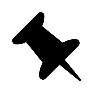 2. En los tiempos de angustia y aflicción, en él esperaré. Dios será mi refugio y reposo.3. El Señor no nos desamparará, él sabe lo que estamos viviendo el día de hoy. El es un Dios cercano, que sabe y conoce mi necesidad, el proveerá , me sorprenderá, por ello en él puedo confiar.Tome un tiempo para orar y darle gracias a Dios por lo que él ha hecho, por lo que está haciendo y por lo que él hará. Repase y apropiese de una(s) de las promesas de Dios para su vida descritas en este salmo. Memoricela, creala y espere en ella. Dios es fiel a su palabra, ¡amén!.